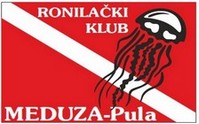 GODIŠNJE IZVJEŠĆE O RADU KLUBA ZA 2019gOpis:Ovim godišnjim izvješćem,prikazuje se rad kluba kroz 2019g.,postignuti rezultai i odstupanja od zacrtanih smjernica razvoja kluba u 2018g.Trening i obukaKlub je ukupno odradio 35 stažna urona.Odškolovali smo više ronioca za kategoriju OWD, I AOWD,koji su se nastavili ronjenjem unutar klubaPlanirani projekti i realizacija istih.Od planiranih projekata odradili smo eko akcije,vježbu spašavanje i Djed Mraz te projekt ZTKSumirano klub je 2019g završio s pozitivnim trendovima,kako po pitanju članstva,volonterskog rada,međusektorske suradnje s klubovima IŽ tako i na prpoznatljivost kluba.Klub nema financijskih zaduženja,poslovanje po računu je uredno i saldo nakon završnog obračuna je pozitivan,sva sredstva iskoristit će se za daljnji razvoj udruge.Financijski pokazateljiPoslovanje je kroz cijelu godinu bilo pozitivno,račun nije bio u blokadama,ostvaren prihod od od čega VEĆI DIO otpada na donacije(ZTK ,pff),a ostatak je prikupljen od članarina ,i usluga 11000kn.Sve usluge banke uredno su podmirene i ne postoje dugovanja.Predan su sva potrebna financijska izvješća i završni račun.Fnancijska izvješća i završne račune svi članovi mogu dobit na uvid ,odlučeno je da detalji neće bit javno objavljivani radi zaštie poslovnih podataka udruge.Izvješće gpdišnjem radu je objavljeno na  internet stranicama udruge u dijelu „zvješća“ sukladno navedenom u istom neće se navodit osobni podatci članova.Ostalo bitno za napomenutiPo završnom računu bilježimo minus u iznosu 30,00knPredsjednik klubaDragan OpačićU Puli,_____________Objavit na stranicama klubaArhivirat u klub _dne,__________